New Hampshire School Nurses’ Association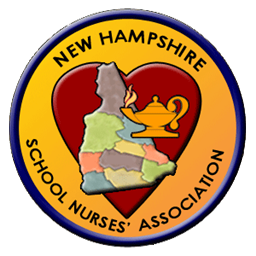 Sponsor/Supporter ApplicationSpring Conference April 1th, 2017SERESC 29 Commerce Drive Bedford, NH 03310Our Organization is interested in sponsoring the NHSNA at the following level:	Donating an Item or a basket of items for a raffle	$250 .00 	Sponsorship of a conference speaker and recognition as a supporter  	$500.00   	Sponsorship of a conference speaker, exhibitor table will be provided, and recognition as a supporter   	$1000.00 	Sponsorship of conference break, invitation to be a guest speaker, exhibitor table will be provided and recognition as a supporter.	   	$2500.00  	Sponsorship of conference meal, invitation to be a guest speaker, exhibitor table will be provided and recognition as supporter on NHSNA webpage.    	Other ___________________________________________________________________Please return this form and check (made payable to NHSNA) to:HeatherAnn LaBier, RNHillsboro Deering High School12 Hillcat DriveHillsboro NH, 03244(603)-464-1290 Fax 464-3842www.nhschoolnurses.orgnhsna@comcast.netThe NH School Nurses Association is a 501(c)(3) organization.We will send you a confirmation with additional information by email. Thank you for your partnership!Organization Name:Name of Representative:Address:Email AddressPhone